ПРИЛОЖЕНИЕ № 1 http://youtu.be/IeubyGE3KRs We wish you a Merry Christmas (with lyrics) ИЗ ИНТЕРНЕТА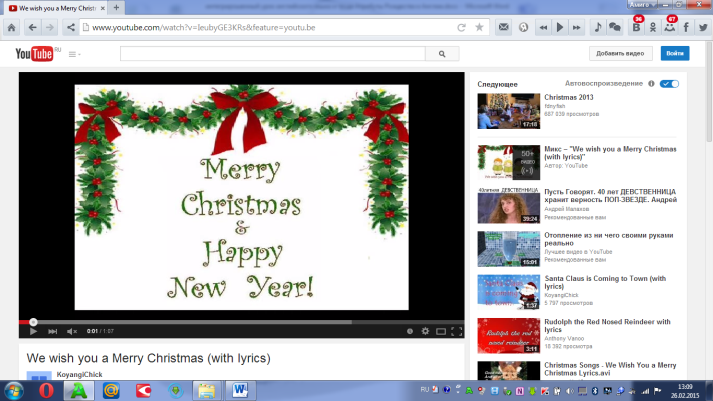 ПРИЛОЖЕНИЕ № 2 ПРЕЗЕНТАЦИЯ «АТРИБУТЫ РОЖДЕСТВА В ВЕЛИКОБРИТАНИИ» картинки в презентации взяты ИЗ ИНТЕРНЕТА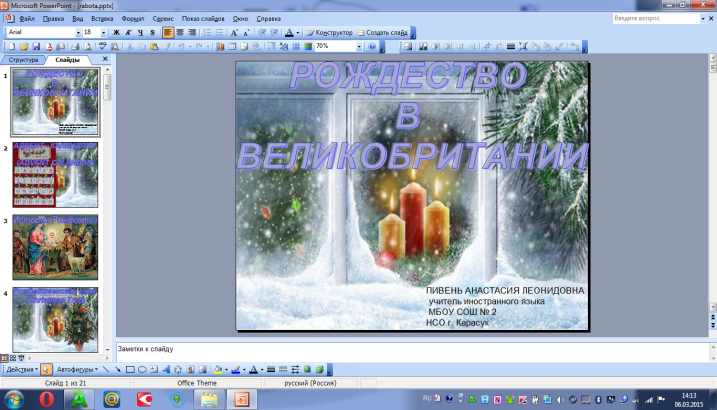 ПРИЛОЖЕНИЕ № 3   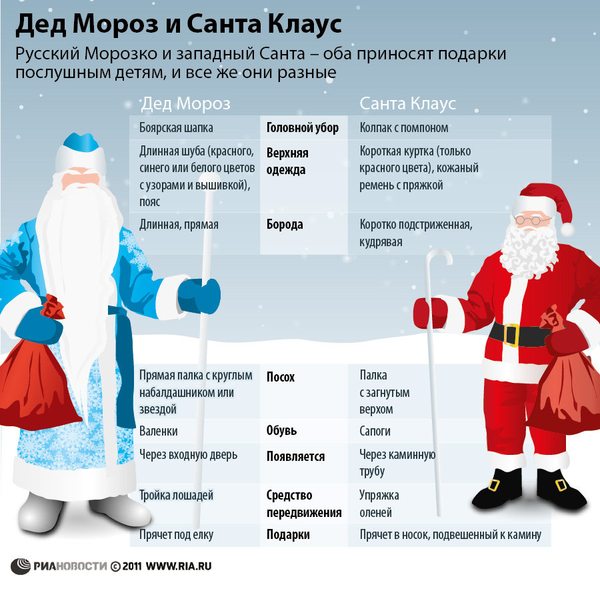 СРАВНЕНИЕ ДЕДА МОРОЗА И САНТА КЛАУСА ИЗ ИНТЕРНЕТАПРИЛОЖЕНИЕ № 4 2 КЛАСС ШАБЛОНЫ САНТА-КЛАУСА (для мальчика) И АНГЕЛА (для девочки) ИЗ ИНТЕРНЕТА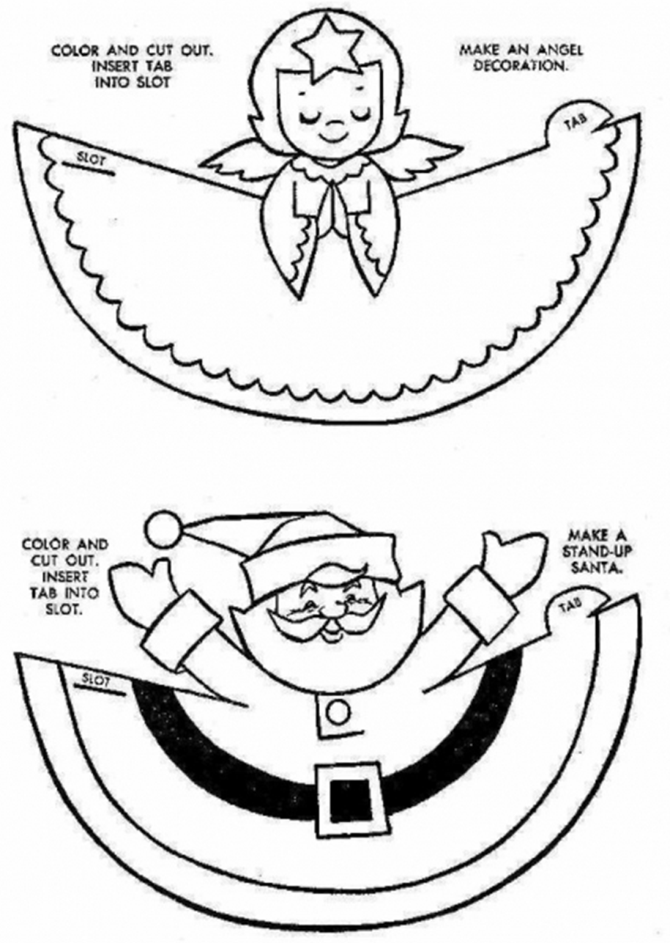 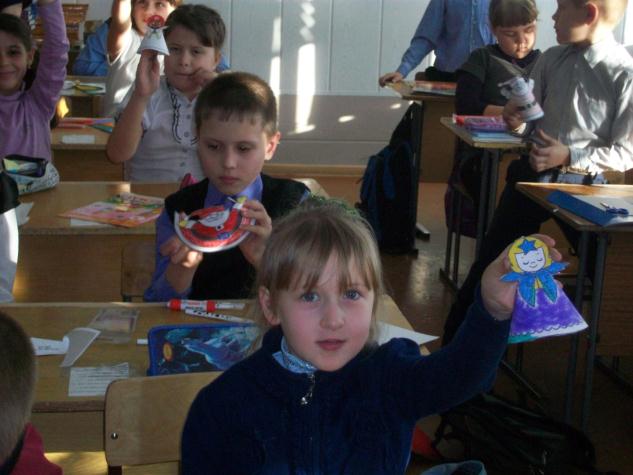 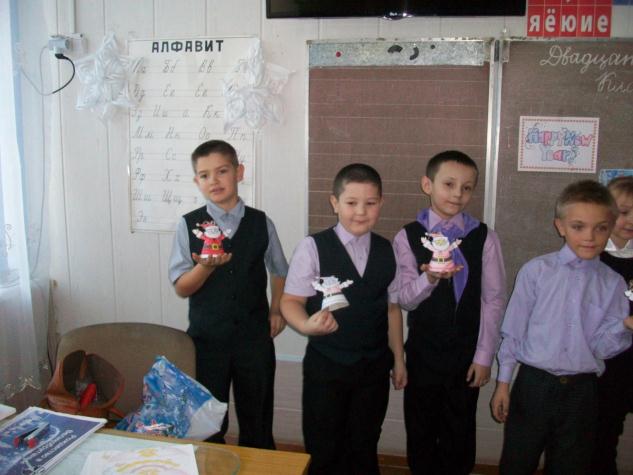 ПРИЛОЖЕНИЕ № 5 СХЕМЫ АНГЕЛОВ ДЛЯ 3 КЛАССА ИЗ ИНТЕРНЕТА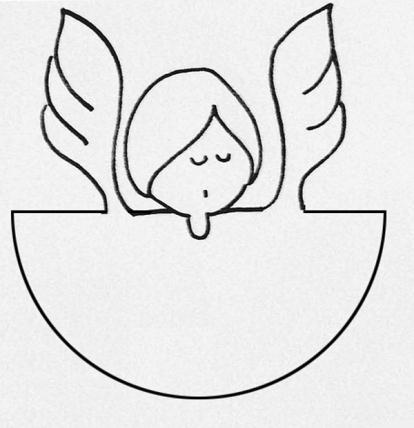 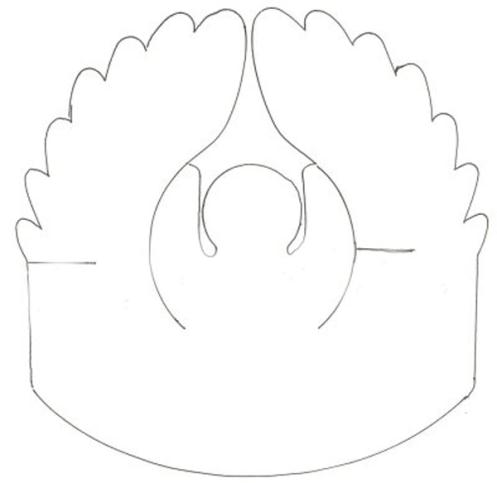 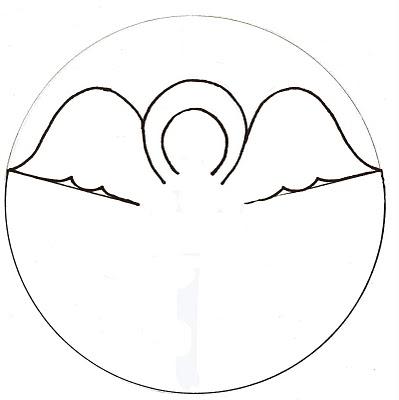 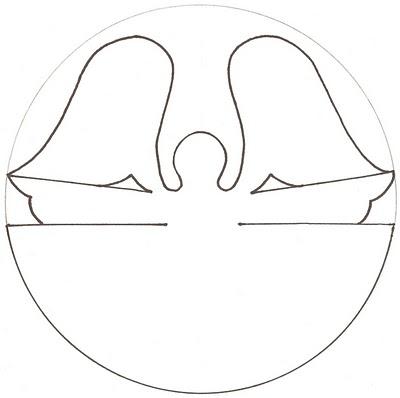 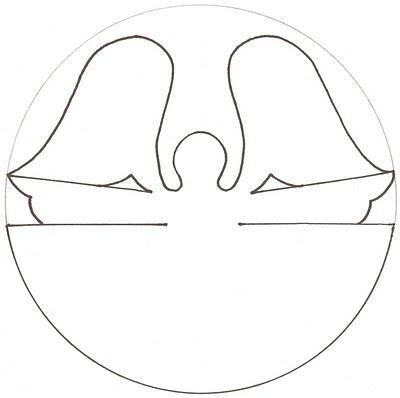 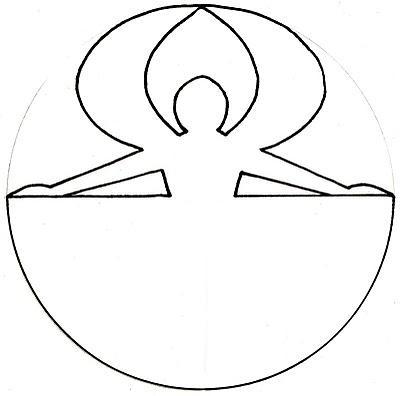 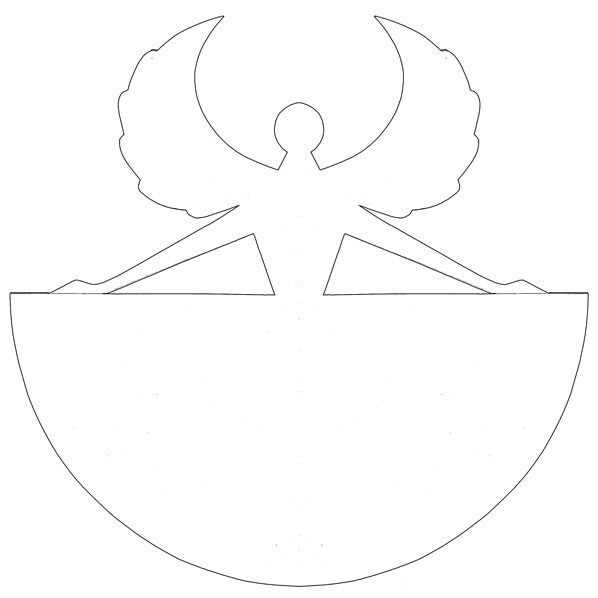 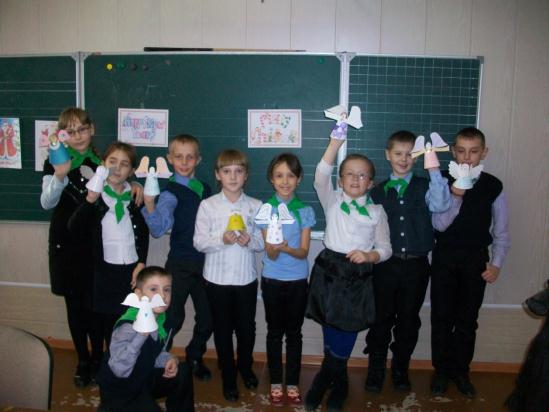 ПРИЛОЖЕНИЕ № 6 Christingle СВОИМИ РУКАМИ 4 класс КАРТИНКИ ИЗ ИНТЕРНЕТА 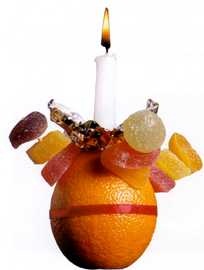 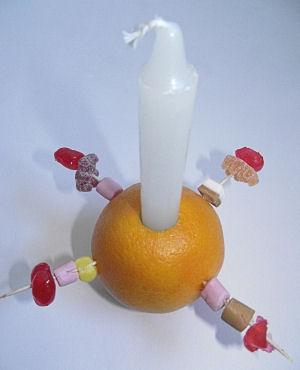 ПРИЛОЖЕНИЕ № 7  http://youtu.be/eQ34DSTjsLQ Jingle Bells | Super Simple Songs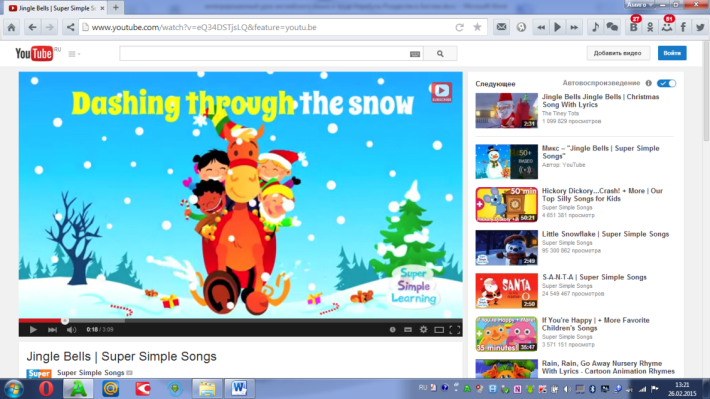 